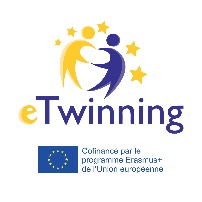 Planifiez votre projet avec vos partenairesIntroductionPour les titres, utilisez des lettres ou des chiffres, et non des symboles tels que ") < >". Quant à la description du projet, soyez clair et utilisez des mots-clés pour aider les gens à vous trouver.Titre*Brève description*Langue(s) du projet*Indiquez la/les langues utilisées dans ce projetLes élèves Sélectionnez le nombre d’élèves qui feront partie du projet et leur tranche d’âge.Disciplines en lien avec le projetMatièresMatières professionnelles Compétences travaillées* Sélectionnez les compétences clés qui définissent ce projet.Objectifs* Essayez d'être précis, notamment en termes de compétences et d'aptitudes que vous espérez que vos élèves acquerront grâce à ce projet. S'abstenir d'énoncer des concepts trop abstraits tels que « dimension européenne de l'éducation » ou « communication interculturelle ».Processus de travail*Indiquez comment vous avez l'intention de travailler avec vos écoles partenaires et comment la charge de travail est partagée. Donnez un calendrier approximatif des activités, indiquez à quelle fréquence vous travaillerez avec votre partenaire. Indiquez comment vous comptez impliquer vos élèves ; si vous avez l'intention de créer des équipes d'élèves de différentes écoles, et d'autres informations pertinentes.Résultats attendus* Indiquez ici si vous prévoyez un produit final tel qu'un TwinSpace public, réalisation d’un eMagazine/eBook, d’une vidéo... Vous pourriez envisager plutôt l'amélioration d'une pratique scolaire, ou de nouvelles connaissances.Nombre d’élèves*Age minimum de vos élèves*Age maximum de vos élèves*